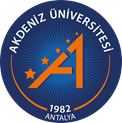 GÜZEL SANATLAR ENSTİTÜSÜ………. Anasanat Dalı – Sanatta Yeterlik Programı…../….  2021 tarihinde Yapılan Mülakat SınavınınJüri Toplantı Tutanağı Jüri saat … de Enstitü binasında toplanmış, saat ….  yapılacak olan sınavın aşağıda belirtilen altı (6) maddenin uygulanmasına;Adaylara sorulacak alana yönelik soruların oluşturulması için her üyenin  en az iki (2) soru ve bu sorulara ilişkin cevap anahtarı oluşturmasına, minimum soru sayısının 10 (on)dan az olmamasına;Belirlenen  (…… ) soru ve cevap anahtarlarının sınav öncesinde jüri tarafından imza/paraf altına alınmasına;Soruların kapalı zarflar içine konulup kapatılarak adaya sunulmasına ve adayın  ……  adet soru içeren bu zarflardan rastgele (random) usulüyle 1 (bir)  adedini kendisinin seçerek cevaplamasının istenmesine;Sınav süresinin 10 (on) dakika olmasına; bu sürenin adaya sınav başlamadan bildirilmesine;Üyelerin tekil olarak adayın her soruya verdiği yanıtları ayrı ayrı notlandırmasına,  yapılan notlandırmanın değerlendirme tablosuna işlenmesine ve bunun imza altına alınmasına;Yapılan notlandırmaların genel bir tablo içine alınarak “aritmetik ortalama” ile sonucun belirlenmesine ve bu sonucun jüri tarafından imza altına alınarak kesinleştirilmesine;OYBİRLİĞİ ile karar vermiştir………………………….Jüri Başkanı………………..                          ……………………..                          ………………………    ………………..                          ……………………..                          ………………………  